Фото школьного тренажерного зала «До»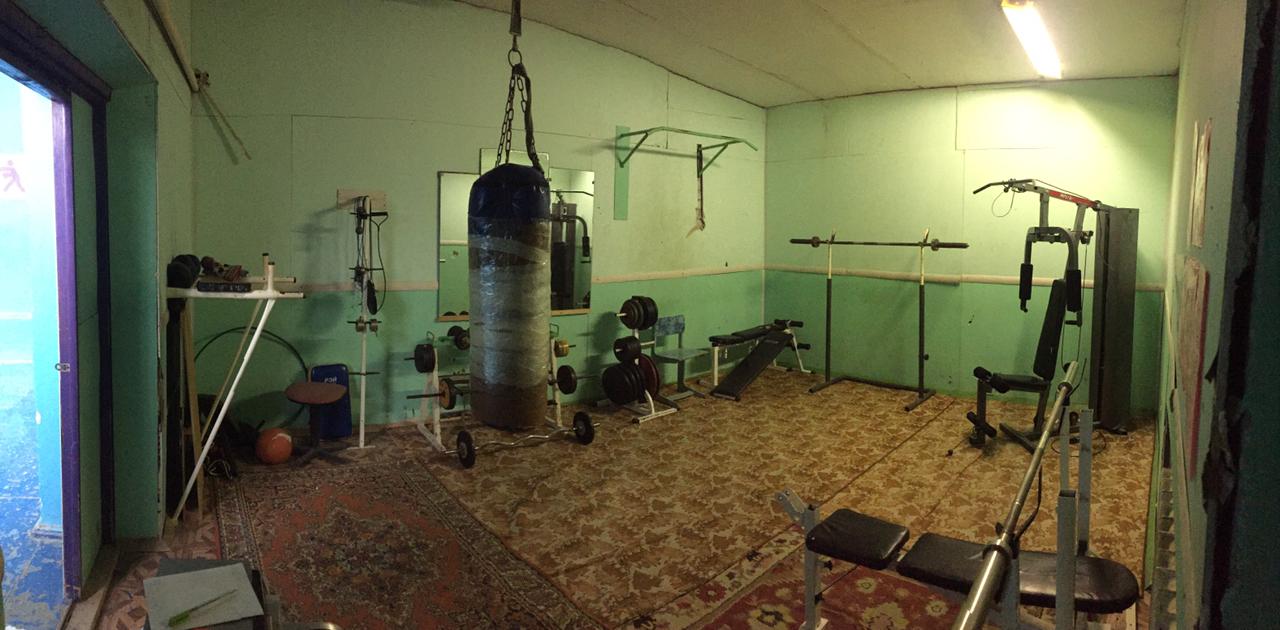 